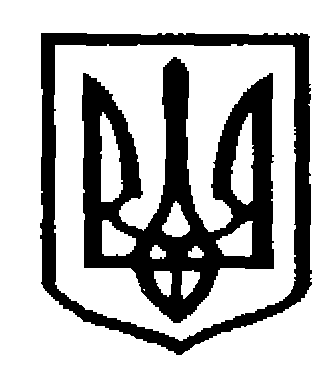 У К Р А Ї Н АЧернівецька міська радаУправління  освіти             Н А К А З24.01.2022                                                                                                  № 20 Про планову мережу 10-х класівна 2022/2023 навчальний рік та особливості зарахування учнів до ліцеївВідповідно до Законів України «Про освіту», «Про повну загальну середню освіту», «Порядку зарахування, відрахування та переведення учнів до державних та комунальних закладів освіти для здобуття повної загальної середньої освіти», затвердженого наказом Міністерства освіти і науки України від 16.04.2018р. № 367,  «Порядку переведення учнів (вихованців) закладу загальної середньої освіти до наступного класу», затвердженого наказом Міністерства освіти і науки України від 14.07.2015р. № 762 (зі змінами і доповненнями, внесеними наказами Міністерства освіти і науки України      від 08.05.2019р. № 621, від 01.03.2021р. № 268), «Порядку зарахування, відрахування та переведення учнів до державних та комунальних наукових ліцеїв та наукових ліцеїв-інтернатів», затвердженого наказом Міністерства освіти і науки України від 12.12.2019р. № 1553, «Порядку зарахування, відрахування та переведення осіб до військових (військово-морських, військово-спортивних) ліцеїв, ліцеїв із посиленою військово-фізичною підготовкою», затвердженого наказом Міністерства оборони України                        від 28.07.2021р. № 220 та з метою  забезпечення здобуття повної загальної середньої освіти, організації профільного навчання та формування оптимальної мережі 10-х класів на 2022/2023 навчальний рік НАКАЗУЮ:Управлінню освіти Чернівецької міської ради:Сформувати планову мережу 10-х класів на 2022/2023 навчальний рік із зазначенням профілів (профільних предметів) та кількості вільних місць, на підставі інформації, наданої керівниками закладів загальної середньої освіти. Оприлюднити на офіційному сайті управління освіти планову мережу 10-х класів на 2022/2023 навчальний рік із зазначенням профілів (профільних предметів) (додаток 1) та прогнозовану кількість випускників 9-х класів, бажаючих продовжити здобуття повної загальної середньої освіти в ліцеях Чернівецької міської територіальної громади (додаток 2). До 25.01.2022р. Забезпечити можливість здобуття повної загальної середньої освіти всім бажаючим випускникам 9-х класів 2021/2022 навчального року.До 01.09.2022р.Продовжити інформаційну роботу щодо роз’яснення громадськості необхідності  трансформації закладів загальної середньої освіти.Впродовж рокуРозглядати письмові оскарження батьків щодо порушення процедури конкурсного відбору або неправомірної відмови у зарахуванні до ліцею. У разі зверненьЗдійснювати контроль за дотриманням установчих документів (Статуту) закладів загальної середньої освіти щодо формування профілів навчання.ПостійноПорушувати клопотання перед засновником щодо зміни типу закладу з ліцею на гімназію, у разі недотримання законодавства щодо необхідної кількості 10-х класів та незабезпечення якісної реалізації профільного навчання.Директорам ліцеїв Чернівецької міської територіальної громади:Розробити, схвалити на педагогічній раді ліцею та затвердити: Порядок вступу до ліцею, в якому обов’язково зазначити профіль та перелік профільних предметів; види, форми проведення, та кількість вступних випробувань, перелік питань з навчальних предметів, за якими проводитимуться випробування, а також теми творчих робіт із зазначенням вимог до їх змісту, порядку оформлення та подання;Завдання для вступних випробувань та критерії їх оцінювання.До 01.04.2022р.Оприлюднити на вебсайті ліцею інформацію про: Планову кількість класів на 2022/2023 навчальний рік, кількість учнів у кожному класі та відповідно наявність вільних місць у кожному з них, актуалізуючи її впродовж календарного року;Строки, способи прийому та перелік необхідних для зарахування учнів документів; Процедуру зарахування та умови проведення конкурсних випробувань для зарахування на вільні місця;Перелік питань з навчальних предметів, за якими проводитимуться вступні випробування, зразки конкурсних завдань; Дату, місце і час проведення вступних випробувань (за умови проведення) та перелік осіб, допущених до участі у вступних випробуваннях. Формувати 10-ті класи на основі планової мережі та на підставі  кількості поданих для зарахування заяв.Забезпечити рівномірний розподіл учнів по класах, дотримуючись нормативної наповнюваності класів. Здійснювати прийом заяв для зарахування учнів до 10-х класів з числа випускників 9-х класів інших закладів загальної середньої освіти. З 10.05.2022р. по 15.06.2022р. включноЗарахувати учнів до 10-х класів ліцею після видання наказу про переведення до нього учнів 9-х класів структурного підрозділу гімназії, які не виявили намір припинити навчання і не були відраховані або переведені до іншого закладу освіти. До 15.06.2022р.Організовувати та проводити конкурсний відбір лише у разі перевищення кількості поданих для зарахування заяв над загальною кількістю вільних місць у 10-х класах.З 16.06.2022р. до 29.06.2022р.Видати наказ про зарахування учнів до 10-х класів ліцею за результатами вступних випробувань та/або конкурсного відбору при наявності оригіналів документа про освіту, медичної довідки за формою № 086-1/о, копії свідоцтва про народження дитини або документа, що посвідчує особу.До 30.06.2022р.Проводити додаткові вступні випробування до початку та впродовж навчального року лише за наявності вільних місць.Директорам закладів загальної середньої освіти, які не здійснюватимуть набір учнів до 10-х класів: Ознайомити випускників 9-х класів та їх батьків з мережею ліцеїв Чернівецької міської територіальної громади та профільними предметами, вивчення яких забезпечуватиметься у 2022/2023 навчальному році.До 28.01.2022 р.Тримати на контролі подальше здобуття повної загальної середньої освіти всіма випускниками 9-х класів 2021/2022 навчального року. До 01.09.2022р.Покласти персональну відповідальність на директорів закладів загальної середньої освіти за дотримання положень Статуту, Порядку зарахування, відрахування та переведення учнів до державних та комунальних закладів освіти для здобуття повної загальної середньої освіти. Контроль за виконанням наказу покласти на начальника відділу забезпечення якості та стратегічного розвитку закладів загальної середньої освіти управління освіти Чернівецької міської ради Федюка Р.Ю.Начальник управління 					 Чернівецької міської ради                                                           Ірина ТКАЧУКПогоджено:начальник відділу загальної середньої освіти управління освіти  Чернівецької міської ради                                                Олена Кузьміна      начальник відділу забезпечення якостіта стратегічного розвитку закладів загальної середньої освіти управління освіти  Чернівецької міської ради                                                Руслан Федюк      Виконавець:головний спеціаліст управління освітиЧернівецької міської ради                                                Лариса ПоповичДодаток 1до наказу управління освіти від 24.01.2022р. № 20Планова мережа 10-х класів ліцеїв Чернівецької міської територіальної громади на 2022/2023 навчальний рік із зазначенням профілів (профільних предметів) та кількості вільних місць* На підставі інформації, наданої керівниками гімназій та закладів загальної середньої освіти, які не набиратимуть 10-ті класи на 2022/2023 навчальний рік, кількість випускників 9-х класів, бажаючих продовжувати здобуття повної загальної середньої освіти у ліцеях Чернівецької міської територіальної громади, станом на січень 2022р., становить 265 осіб!Додаток 2до наказу управління освіти від 24.01.2022р. № 20Прогнозована кількість випускників 9-х класів, бажаючих продовжити здобуття повної загальної середньої освіти в ліцеях Чернівецької міської територіальної громади № з/пНазва ліцеюК-ть 10-х класівКласПрофіль (профільний предмет(и))Планова кількість учнівНаявність вільних місць1Чернівецький ліцей №1 математичного та економічного профілів 210-АІнформаційний (інформатика)3051Чернівецький ліцей №1 математичного та економічного профілів 210-БФізико-математичний (математика/фізика)3002Чернівецький філософсько-правовий ліцей № 2 310-АФілософсько-правовий (правознавство, іноземна мова, філософія)30182Чернівецький філософсько-правовий ліцей № 2 310-БІсторико-філологічний (історія України, іноземна мова, друга іноземна мова)30202Чернівецький філософсько-правовий ліцей № 2 310-ВВійськово-спортивний (захист України, фізична культура, міжнародне гуманітарне право, іноземна мова)30223Чернівецький ліцей №3 медичного профілю 310-АМедичний (біологія,хімія)3063Чернівецький ліцей №3 медичного профілю 310-БМедичний (біологія,хімія)30103Чернівецький ліцей №3 медичного профілю 310-ВМедичний (біологія,хімія)3064Чернівецький багатопрофільний ліцей № 4210-АІноземна філологія\географічний (англійська мова, географія)3004Чернівецький багатопрофільний ліцей № 4210-Б Технологічний (технології (автосправа, перукарська справа) реалізується програма «Інтелект України»)2845Чернівецький ліцей № 5 «Оріяна»210-АМатематичний (математика)3045Чернівецький ліцей № 5 «Оріяна»210-БУкраїнська філологія (українська мова)3056Чернівецький ліцей № 6 імені Олександра Доброго 210-АУкраїнська філологія (українська мова, українська література)2376Чернівецький ліцей № 6 імені Олександра Доброго 210-БТехнологічний (технології (автосправа))23237Чернівецький ліцей № 7210-АІноземна філологія (англійська мова)3007Чернівецький ліцей № 7210-БІноземна філологія (англійська мова)3008Чернівецький ліцей № 8  ім. Т. Г. Шевченка210-АІноземна філологія (німецька мова)3058Чернівецький ліцей № 8  ім. Т. Г. Шевченка210-БІноземна філологія (німецька мова)3059Чернівецький ліцей № 9210-АІноземна філологія (англійська мова)3009Чернівецький ліцей № 9210-БІноземна філологія (англійська мова)30010Чернівецький ліцей № 10210-АІноземна філологія (французька мова)28210Чернівецький ліцей № 10210-БУкраїнська філологія (українська мова)281311Чернівецький ліцей № 11 «Престиж»310-АУкраїнська філологія (українська мова)281411Чернівецький ліцей № 11 «Престиж»310-БПравовий (правознавство)281011Чернівецький ліцей № 11 «Престиж»310-ВБіологічний (біологія)281612Чернівецький ліцей № 12 «Ювілейний»310-АБіологічний (біологія)281612Чернівецький ліцей № 12 «Ювілейний»310-БПравовий (правознавство)281612Чернівецький ліцей № 12 «Ювілейний»310-ВЕкономічний (математика, економіка)281613Чернівецький ліцей № 13210-АІноземна філологія (англійська мова)30213Чернівецький ліцей № 13210-БІноземна філологія (англійська мова)30214Чернівецький ліцей № 14210-АУкраїнська філологія (українська мова + посилення англійської мови)301114Чернівецький ліцей № 14210-БІнформаційний (інформатика)301715Чернівецький ліцей № 15 "Освітні ресурси та технологічний тренінг" з вивченням єврейського етнокультурного компонента210-АІнформаційний (інформатика + посилення математики та української  мови))301315Чернівецький ліцей № 15 "Освітні ресурси та технологічний тренінг" з вивченням єврейського етнокультурного компонента210-БІсторичний (історія України + посилення англійської  та української мов))302416Чернівецький ліцей № 16  ім. Ю. Федьковича210-АІноземна філологія (англійська мова)30716Чернівецький ліцей № 16  ім. Ю. Федьковича210-БІнформаційний (математика/інформатика)302217Чернівецький ліцей № 17 «Успіх»210-АУкраїнська філологія (українська мова, українська література)30517Чернівецький ліцей № 17 «Успіх»210-БІнформаційний (інформатика, математика)30518Чернівецький ліцей № 18210-АФізико-математичний (математика, фізика)28218Чернівецький ліцей № 18210-БФілологічний (англійська мова/українська мова)28219Чернівецький ліцей № 19 ім. О. Кобилянської210-АІсторико-географічний (Історія України, географія)28819Чернівецький ліцей № 19 ім. О. Кобилянської210-БІнформаційний (математика, інформатика), Фізкультурно-оздоровчий (фізична культура) 28720Чернівецький ліцей № 20210-АУкраїнська філологія (українська мова)30320Чернівецький ліцей № 20210-БІсторико-філологічний (історія України, українська мова)30421Чернівецький ліцей № 21310-АУкраїнська філологія (українська мова)28321Чернівецький ліцей № 21310-БГеографічний (географія)282821Чернівецький ліцей № 21310-ГТехнологічний (технології)282822Коровійський ліцей210-АЕкономічний (економіка, технології)281222Коровійський ліцей210-БТехнологічний (технології)281323Чернівецький військово-спортивний ліцей-інтернат 210-АВійськово-спортивний (захист України, фізична культура)303023Чернівецький військово-спортивний ліцей-інтернат 210-БВійськово-спортивний (захист України, фізична культура)3030Разом:Разом:51 класи51 класи1480521*№ з/пНазва ЗЗСОЗагальна к-ть учнів 9-х класів станом на 05.01.2022р.З них планують навчатися в 10-х класах ліцеїв% від загальної кількості випускників1Чернівецький ліцей №1 математичного та економічного профілів 635587,3%2Чернівецький філософсько-правовий ліцей № 2 343088,2%3Чернівецький ліцей №3 медичного профілю 846881,0%4Чернівецький багатопрофільний ліцей № 4945659,6%5Чернівецький ліцей № 5 «Оріяна»615183,6%6Чернівецький ліцей № 6 імені Олександра Доброго 171694,1%7Чернівецький ліцей № 71186050,8%8Чернівецький ліцей № 8 імені Тараса Григоровича Шевченка705071,4%9Чернівецький ліцей № 9916672,5%10Чернівецький ліцей № 10484185,4%11Чернівецький ліцей № 11 «Престиж»534483,0%12Чернівецький ліцей № 12 «Ювілейний»653655,4%13Чернівецький ліцей № 131275644,1%14Чернівецький ліцей № 14513262,7%15Чернівецький ліцей № 15 "Освітні ресурси та технологічний тренінг" з вивченням єврейського етнокультурного компонента292379,3%16Чернівецький ліцей № 16 ім. Ю. Федьковича613150,8%17Чернівецький ліцей № 17 «Успіх»695072,5%18Чернівецький ліцей № 18855665,9%19Чернівецький ліцей № 19 ім. О. Кобилянської1024140,2%20Чернівецький ліцей № 201085349,1%21Чернівецький ліцей № 21302583,3%22Коровійський ліцей413175,6%23Чернівецький військово-спортивний ліцей-інтернат 000,0%24Чернівецькагімназія № 1 « Вектор»1100,0%25Чернівецька гімназія № 26233,3%26Чернівецька гімназія № 3261038,5%27Чернівецька гімназія № 41600,0%28Чернівецька гімназія № 5 "Інтеграл"5658,9%29Чернівецька гімназія № 6 "Берегиня"19421,1%30Чернівецька загальноосвітня школа І-ІІІ ступенів № 1565089,3%31Чернівецька загальноосвітня школа І-ІІІ ступенів № 3461328,3%32Чернівецька загальноосвітня школа І-ІІІ ступенів № 4541222,2%33Чернівецька загальноосвітня школа І-ІІІ ступенів № 8622133,9%34Чернівецька загальноосвітня школа І-ІІІ ступенів № 101417,1%35Чернівецька загальноосвітня школа І-ІІІ ступенів № 1651713,7%36Чернівецька загальноосвітня школа І-ІІІ ступенів № 204025,0%37Чернівецька загальноосвітня школа І-ІІІ ступенів № 25541324,1%38Чернівецька загальноосвітня школа І-ІІІ ступенів № 28943234,0%39Чернівецька загальноосвітня школа І-ІІІ ступенів № 30391333,3%40Чернівецька загальноосвітня школа І-ІІІ ступенів № 316158,2%41Чернівецька загальноосвітня школа І-ІІІ ступенів технологічного профілю №33472144,7%42Чернівецька загальноосвітня школа І-ІІІ ступенів № 37591525,4%43Чернівецька загальноосвітня школа І-ІІІ ступенів № 38571424,6%44Навчально - виховний комплекс "Лідер"28310,7%45Чорнівський навчально-виховний комплекс252080,0%46Приватний заклад гімназія «Соломон»1815,6%47Приватний заклад гімназія «Надія»1417,1%Разом:Разом:2454123650,4%